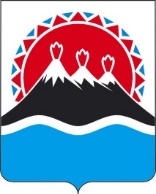 П О С Т А Н О В Л Е Н И ЕПРАВИТЕЛЬСТВАКАМЧАТСКОГО КРАЯг. Петропавловск-КамчатскийВ целях оказания поддержки жителям г. Херсон и части Херсонской области, вынужденно покинувших место постоянного проживания и прибывших в экстренном массовом порядке на иные территории на постоянное место жительства, в соответствии с постановлением Правительства Российской Федерации от 21.10.2022 № 1876 «О реализации мероприятий по переселению жителей г. Херсон и части Херсонской области, вынужденно покинувших место постоянного проживания и прибывших в экстренном массовом порядке на иные территории»ПРАВИТЕЛЬСТВО ПОСТАНОВЛЯЕТ:1. Мероприятия, направленные на оказание поддержки жителям г. Херсон и части Херсонской области, вынужденно покинувших место постоянного проживания и прибывших в экстренном массовом порядке на иные территории на постоянное место жительства (далее – граждане), включают:а) предоставление гражданам единовременных выплат на обзаведение имуществом;б) предоставление гражданам социальных выплат на приобретение жилых помещений на основании выданных государственных жилищных сертификатов (далее – социальная выплата).2. Мероприятия, направленные на оказание поддержки гражданам, реализуются в отношении граждан, отвечающих совокупности следующих критериев:а) граждане вынужденно покинули место постоянного проживания в г. Херсоне или части херсонской области (в населенных пунктах Херсонской области по перечню, утвержденному в соответствии с распоряжением Правительства Российской Федерации от 21.10.2022 № 3099-р) и прибыли на иные территории на постоянное место жительства;б) граждане в установленном порядке обратились с заявлением о предоставлении единовременной выплаты на обзаведение имуществом и социальной выплаты.3. Утвердить Порядок предоставления единовременных выплат на обзаведение имуществом жителям г. Херсона и части Херсонской области, вынужденно покинувшим место постоянного проживания и прибывшим в экстренном массовом порядке в Камчатский край на постоянное место жительства, согласно приложению 1 к настоящему постановлению.4. Утвердить Порядок предоставления социальных выплат на приобретение жилых помещений жителям г. Херсона и части Херсонской области, вынужденно покинувшим место постоянного проживания и прибывшим в экстренном массовом порядке в Камчатский край на постоянное место жительства, согласно приложению 2 к настоящему постановлению.5. Настоящее постановление вступает в силу через 10 дней после дня его официального опубликования.Приложение 1к постановлению Правительства Камчатского края от [Дата регистрации] № [Номер документа]Порядок предоставления единовременных выплат на обзаведение имуществомжителям г. Херсона и части Херсонской области, вынужденно покинувшим место постоянного проживания и прибывшим в экстренном массовом порядке в Камчатский край на постоянное место жительства1. Настоящий Порядок устанавливает правила предоставления гражданам, вынуждено покинувшим город Херсон и части Херсонской области и прибывшим в экстренном массовом порядке в Камчатский край на постоянное место жительства, единовременной выплаты на обзаведение имуществом (далее – единовременная выплата).2. Уполномоченным исполнительным органом Камчатского края по предоставлению социальных выплат является Министерство социального благополучия и семейной политики Камчатского края (далее – уполномоченный орган).3. Предоставление единовременных выплат гражданам осуществляется на основании следующих документов:1) заявление согласно приложению к настоящему порядку;2) документы, удостоверяющие личность гражданина;3) документы, выданные органами публичной власти херсонской области, органами государственной власти Украины, органами местного самоуправления Украины и (или) удостоверенные нотариусом Украины, подтверждающие гражданское состояние, документы, подтверждающие право собственности на недвижимое имущество в городе Херсон или части Херсонской области (при наличии).4. В случае отсутствия документов у гражданина. Подтверждающих их проживание в городе Херсон или части Херсонской области до 13 октября 2022 года уполномоченный орган направляет запрос в уполномоченный орган Херсонской области с целью подтверждения проживания гражданина на территории города Херсон и Херсонской области.5. Единовременные выплаты предоставляются за счет средств публично-правовой компании «Фонд развития территорий», доведенных Камчатскому краю в соответствии с заключенным соглашением.6. В приоритетном порядке единовременная выплата предоставляется семьям, имеющим двух и более детей.7. Единовременная выплата предоставляется однократно.8. Размер единовременной выплаты составляет 100 000 (сто тысяч) рублей на человека.9. В срок не позднее 5 рабочих дней со дня подачи гражданином в уполномоченный орган документов, указанных в части 3 настоящего порядка, принимает решение о предоставлении (об отказе в предоставлении) единовременной выплаты.10. В случае принятия уполномоченным органом решения об отказе в предоставлении единовременной выплаты гражданину в течение 3 рабочих дней направляется уведомление об отказе в предоставлении единовременной выплаты с разъяснением оснований принятия соответствующего решения и порядка его обжалования.11. Основания для отказа в предоставлении единовременной выплаты:1) несоответствие гражданина условиям, установленным частью 2 настоящего постановления Правительства;2) непредставление документов, указанных в части 3 настоящего Порядка;3) поступление в уполномоченный орган ответа на межведомственный запрос, свидетельствующего об отсутствии документа (сведений), необходимых для предоставления социальной выплаты, если соответствующий документ (сведения) не представлены гражданином по собственной инициативе. 12. Право на получение единовременной выплаты предоставляется гражданам один раз.13. В случае принятия решения о предоставлении единовременной выплаты уполномоченным органом в течении 5 рабочих дней осуществляется перечисление средств социальной выплаты на счет гражданина.14. Единовременная выплата считается предоставленной гражданину с даты её перечисления в полном объеме.ЗАЯВЛЕНИЕо предоставлении единовременной выплаты Прошу предоставить единовременную выплату в размере 100 000,00 (сто тысяч) рублей в рамках реализации мероприятий, предусмотренных постановлением Правительства Российской Федерации от 21 октября 2022 года № 1876 «О реализации мероприятий по переселению жителей г. Херсона и части Херсонской области, вынужденно покинувших место постоянного проживания и прибывших в экстренном массовом порядке на иные территории».Сведения о лице, подающем заявление:____________________________________________________________________________________(Фамилия, имя, отчество (при наличии)Число, месяц, год рождения____________________________________________________________Документ, удостоверяющий личность: ___________________________________________________(реквизиты документа)Сведения о регистрационном учете по месту пребывания/по месту жительства по адресу: ____________________________________________________________________________________Сведения о наличии у заявителя детей: 1.________________________________2.________________________________3.________________________________Сведения о реквизитах счета, открытого в кредитной организации, зарегистрированной на территории Российской Федерации (наименование, БИК, КПП, ИНН, номер счета): __________________________________________________________________________________________________________________________________________________________________________К заявлению прилагаются копии следующих документов: 1.________________________________________________2.________________________________________________3.________________________________________________При подаче заявления даю согласие на автоматизированную обработку, передачу и хранение данных, указанных в заявлении.____________________________________________________________________________________(подпись, фамилия, имя, отчество (при наличии) лица, подающего заявление)Подлинность подписи заявителя подтверждаю.___________________________________   ______________   _______________________          (должность лица, принявшего заявление) 		(подпись) 		(расшифровка)«__» __________ 20_____ года(дата приема заявления)Приложение 2к постановлению Правительства Камчатского края от [Дата регистрации] № [Номер документа]Порядок предоставления социальных выплат на приобретение жилых помещений жителям г. Херсона и части Херсонской области, вынужденно покинувшим место постоянного проживания и прибывшим в экстренном массовом порядке в Камчатский край на постоянное место жительства1. Настоящий Порядок устанавливает правила предоставления гражданам, вынуждено покинувшим город Херсон и части Херсонской области и прибывшим в экстренном массовом порядке в Камчатский край на постоянное место жительства, социальной выплаты на приобретение жилого помещения (далее – социальная выплата).2. Уполномоченным исполнительным органом Камчатского края по предоставлению социальных выплат является Министерство строительства и жилищной политики Камчатского края (далее – уполномоченный орган).3. Предоставление социальных выплат гражданам осуществляется на основании следующих документов (сведений):1) документов, предоставляемых гражданином:а) заявление по форме согласно приложению к настоящему Порядку;б) документы, удостоверяющие личность гражданина и лиц, указанных им в качестве членов семьи;в) документы, подтверждающие факт постоянного проживания в г. Херсоне или части Херсонской области (документы, удостоверяющие личность гражданина, членов его семьи (паспорт гражданина Российской Федерации или иные документы, удостоверяющие личность, в том числе выданные органами публичной власти Херсонской области, органами государственной власти Украины, органами местного самоуправления Украины и (или) удостоверенные нотариусами Украины, подтверждающие гражданское состояние); документы, удостоверяющий факт постоянного проживания в г. Херсоне или части Херсонской области гражданина и членов его семьи (паспорт гражданина Российской Федерации, содержащий отметку о регистрации по месту жительства, иные документы либо документ, подтверждающий право собственности на недвижимое имущество в г. Херсоне или части Херсонской области); 2) сведений, которые находятся в распоряжении:а) уполномоченного органа Херсонской области - информация о проживании гражданина на территории г. Херсона или части Херсонской области до 13 октября 2022 года;б) территориального федерального органа исполнительной власти, осуществляющего функции по государственной регистрации прав на недвижимое имущество и сделок с ним - выписка (выписки) из Единого государственного реестра недвижимости о правах заявителя и членов его семьи на имеющиеся (имевшиеся) у них жилые помещения.4. Документы, составленные на украинском языке, представляются с переводом на русский язык, оформляемым в простой письменной форме.5. В срок не позднее 15 рабочих дней со дня подачи гражданином в уполномоченный орган документов, указанных в пункте 1 части 3 настоящего Порядка, они рассматриваются Комиссией по решению вопросов, связанных с обеспечением жилыми помещениями граждан (далее – Комиссия).6. В течение 5 рабочих дней со дня принятия Комиссией решения о предоставлении социальной выплаты оформляется государственный жилищный сертификат, подтверждающий право гражданина на социальную выплату (далее – сертификат).7. В случае принятия Комиссией решения об отказе в предоставлении социальной выплаты гражданину в течение 3 рабочих дней направляется уведомление об отказе в предоставлении социальной выплаты с разъяснением оснований принятия соответствующего решения и порядка его обжалования.8. Предоставленное право на получение социальной выплаты должно быть реализовано гражданами после получения сертификата в течение текущего финансового года.9. Основания для отказа в предоставлении социальной выплаты:1) несоответствие гражданина условиям, установленным частью 2 настоящего постановления Правительства;2) непредставление документов, указанных в пункте 1 части 4 настоящего Порядка;3) поступление в уполномоченный орган ответа на межведомственный запрос, свидетельствующего об отсутствии документа (сведений), необходимых для предоставления социальной выплаты, если соответствующий документ (сведения) не представлены гражданином по собственной инициативе. 10. Право на получение социальной выплаты предоставляется гражданам один раз.11. Размер социальной выплаты рассчитывается на дату принятия Комиссией решения о предоставлении социальной выплаты и является неизменным.12. Для целей настоящего Порядка к членам семьи заявителя относятся его супруг (супруга), а также дети и родители данного заявителя.13. Размер социальной выплаты определяется, исходя из:1) состава семьи гражданина;2) норматива общей площади жилого помещения в следующем размере: 33 кв. метра - для одиноко проживающих граждан; 42 кв. метра – для семьи, состоящей из двух человек; по 18 кв. метров на каждого члена семьи, состоящей из трех человек и более;3) норматива стоимости 1 кв. метра общей площади жилья по Российской Федерации, утверждаемого уполномоченным Правительством Российской Федерации федеральным органом исполнительной власти раз в полугодие.14. Социальная выплата носит целевой характер. С использованием средств социальной выплаты гражданин имеет право на приобретение на первичном или вторичном рынке жилья на территории Камчатского края жилого помещения (одного или нескольких), отвечающего установленным санитарным и техническим правилам и нормам, благоустроенного применительно к условиям соответствующего населенного пункта Камчатского края, в котором гражданин приобретает жилое помещение. Не допускается приобретение жилого помещения (жилых помещений), признанного в установленном порядке непригодным для проживания, а также в жилых домах, признанных аварийными и подлежащими сносу или реконструкции. 15. Общая площадь приобретаемого жилого помещения (жилых помещений) не должна быть меньше учетной нормы предоставления площади жилого помещения, установленной в соответствующем муниципальном образовании в Камчатском крае.16. Приобретаемое (построенное) жилое помещение (жилые помещения) оформляется в общую собственность всех членов семьи гражданина. 17. Предоставление социальной выплаты гражданину осуществляется в форме безналичного расчета с продавцом (застройщиком) жилого помещения (жилых помещений).18. Для оплаты приобретенного жилого помещения гражданин представляет в уполномоченный орган следующие документы:1) заявление о перечислении социальной выплаты на счет продавца (продавцов) жилого помещения;2) копию договора (договоров) купли-продажи жилого помещения, явившегося основанием для государственной регистрации права на приобретенное жилое помещение (жилые помещения), с одновременным предъявлением подлинника. В договоре купли-продажи жилого помещения должно быть указано, что жилое помещение приобретается за счет средств социальной выплаты, ее размер, а также реквизиты сертификата (номер, дата выдачи, орган, издавший сертификат);3) выписку (выписки) из Единого государственного реестра недвижимости об основных характеристиках и зарегистрированных правах на объект недвижимости.19. В случае, если стоимость приобретаемого жилого помещения (жилых помещений) ниже размера социальной выплаты, указанной в сертификате, выплата производится в размере стоимости приобретаемого жилого помещения (жилых помещений).20. В случае, если стоимость приобретаемого жилого помещения (жилых помещений) превышает размер социальной выплаты, указанный в приказе, доплата производится за счет средств гражданина. При этом документы, подтверждающие факт оплаты разницы между фактической стоимостью и расчетным размером социальной выплаты должны предоставляться в уполномоченный орган одновременно с документами, указанными в части 18 настоящего Порядка.21. На основании документов, указанных в части 18 настоящего Порядка, уполномоченный орган в течение 20 рабочих дней с даты их получения осуществляет перечисление денежных средств на счет продавца, открытый в кредитной организации, в счет оплаты жилого помещения (жилых помещениях).22. Социальная выплата считается предоставленной гражданину с даты её перечисления в полном объеме.ЗАЯВЛЕНИЕо предоставлении социальной выплаты на приобретение жилого помещенияПрошу предоставить социальную выплату на приобретение жилого помещения в виде жилищного сертификата, в рамках реализации мероприятий, предусмотренных постановлением Правительства Российской Федерации от 21 октября 2022 года № 1876 «О реализации мероприятий по переселению жителей г. Херсона и части Херсонской области, вынужденно покинувших место постоянного проживания и прибывших в экстренном массовом порядке на иные территории».Сведения о лице, подающем заявление:_____________________________________________________________________________________(Фамилия, имя, отчество (при наличии)Число, месяц, год рождения_____________________________________________________________Документ, удостоверяющий личность: ___________________________________________________(реквизиты документа)Сведения о регистрационном учете по месту пребывания/по месту жительства по адресу: ____________________________________________________________________________________Сведения о члене (членах) семьи заявителя:1.____________________________________2.____________________________________3.____________________________________К заявлению прилагаются копии следующих документов: 1.____________________________________2.____________________________________3.____________________________________При подаче заявления даю согласие на автоматизированную обработку, передачу и хранение данных, указанных в заявлении.___________________________________________________________________________________ (подпись, фамилия, имя, отчество (при наличии) лица, подающего заявление)_______________________________________________________________________________________(подписи членов семьи заявителя, в том числе лиц от 14 до 18 лет), действующего с согласия законного_______________________________________________________________________________________ представителя (отец, мать) ФИО, подпись_______________________________________________________________________________________(подписи членов семьи заявителя, в том числе лиц от 14 до 18 лет), действующего с согласия законного_______________________________________________________________________________________ представителя (отец, мать) ФИО, подпись	Подлинность подписи заявителя и (или) членов его семьи подтверждаю.___________________________________   ___________   _______________________(должность лица, принявшего заявление) 		       (подпись) 	                      (расшифровка)«__» __________ 20______ года(дата приема заявления)[Дата регистрации]№[Номер документа]О порядке реализации в Камчатском крае мероприятий, направленных на оказание поддержки жителям г. Херсона и части Херсонской области, вынужденно покинувших место постоянного проживания и прибывших в экстренном массовом  порядке на иные территории на постоянное место жительстваПредседатель ПравительстваКамчатского края [горизонтальный штамп подписи 1]Е.А. ЧекинПриложение к Порядку предоставления единовременных выплат на обзаведение имуществомПриложение к Порядку предоставления социальных выплат на приобретение жилых помещений жителям г. Херсона и части Херсонской области, вынужденно покинувшим место постоянного проживания и прибывшим в экстренном массовом порядке в Камчатский край на постоянное место жительства